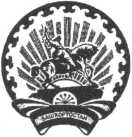 Башкортостан РеспубликаЬы
Вне ?улэк районы муниципаль районы
Михайловка ауыл советы
ауыл билэмэЬе
ХАКИМИЭТЕАДМИНИСТРАЦИЯ
сельского поселения
Михайловский сельсоветмуниципального района Бижбулякский
район Республики Башкортостан452026, БР, Бишбулэк районы,
Михайловка ауылы, Мзктэп урамы, 8
8(347)4325541452026, РБ, Бижбулякский район,
село Михайловка, ул. Школьная,8
8(347)4325541ҠАРАР                                                                                   ПОСТАНОВЛЕНИЕ22 июнь 2017 йыл	№ 19	22 июня 2017 годаОб утверждении перечня должностей муниципальной службы
администрации сельского поселения Михайловский сельсовет
муниципального района Бижбулякский район Республики
Башкортостан предусмотренного статьей 12 Федерального закона «Опротиводействии коррупции»В соответствии со ст.12 Федерального закона от 25.12.2008 №273-Ф3 «О противодействии коррупции», Указом Президента Российской Федерации от 21.07.2010 №925 «О мерах по реализации отдельных положений Федерального закона «О противодействии коррупции»:Утвердить Перечень должностей муниципальной службы администрации сельского поселения Михайловский сельсовет муниципального района Бижбулякский район Республики Башкортостан, предусмотренный ст. 12 Федерального закона от 25.12.2008 №273-Ф3 «О противодействии коррупции».Установить, что гражданин Российской Федерации, замещавший должность муниципальной службы в администрации сельского поселения Михайловский сельсовет муниципального района Бижбулякский район Республики Башкортостан, предусмотренную Перечнем должностей муниципальной службы, утвержденным настоящим постановлением, в течение двух лет после увольнения с муниципальной службы:2.1. Имеет право замещать на условиях трудового договора должности в организации и (или) выполнять в данной организации работы (оказывать данной организации услуги) в течение месяца стоимостью более ста тысяч рублей на условиях гражданско-правового договора (гражданско-правовых договоров), если отдельные функции муниципального (административного) управления данной организацией входили в должностные (служебные) обязанности муниципального служащего, с согласия комиссии пособлюдению требований к служебному поведению муниципальных служащих администрации сельского поселения Михайловский сельсовет муниципального района Бижбулякский район Республики Башкортостан и урегулированию конфликта интересов.2.2. Обязан при заключении трудовых или гражданско-правовых договоров на выполнение работ (оказание услуг), указанных в пункте 2.1 настоящего постановления, сообщать работодателю сведения о последнем месте своей службы.Разместить настоящее постановление на официальном сайте сельского поселения Михайловский сельсовет муниципального района Бижбулякский район Республики Башкортостан.Управляющей делами Администрации сельского поселения ознакомить заинтересованных муниципальных служащих Администрации сельского поселения Михайловский сельсовет муниципального района с утвержденным Перечнем персонально под роспись.Перечень должностей муниципальной службы администрации
сельского поселения Михайловский сельсовет муниципального района
Бижбулякский район Республики Башкортостан, предусмотренный ст.
12 Федерального закона от 25.12.2008 №273-Ф3 «О противодействиикоррупции»Раздел I. Должности муниципальной службы, отнесенные к старшей муниципальной должности1. Управляющий делами АдминистрацииРаздел II. Должности муниципальной службы, отнесенные к младшей муниципальной должности1. Специалист 1 категории Администрации2. Специалист 2 категории Администрации